Финансовая поддержка реального сектора экономики*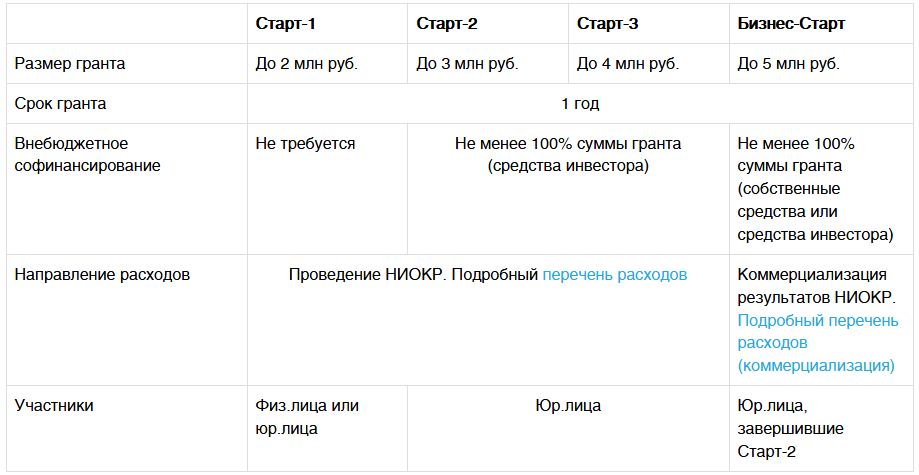 **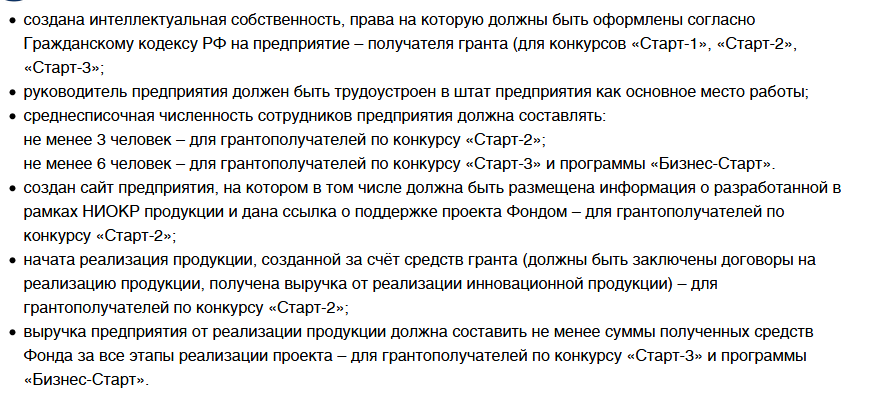 Куда обращатьсяОписание поддержкиТребованияРегиональные меры поддержкиРегиональные меры поддержкиРегиональные меры поддержкиАНО «ФГРП ПО» (МК)Предоставление микрозаймов.Срок предоставления займов – от 3 месяцев до 3 летМаксимальная сумма займа – 3 млн. руб.Годовая процентная ставка для займов – от 6% до 12% в зависимости от сроков и целей.1. Наличие ИП или юридического лица в реестра субъектов МСП Псковской области;2. Достаточность и ликвидность залоговой базы;3. Ведение деятельности min 3 месяца;4. Рентабельность текущей деятельности.АНО «ФГРП ПО» (МК)Предоставление поручительств.Ставка от 0,5 до 2% в зависимости от целей получения кредита на который дается поручительство. Максимальная сумма поручительств: - на приобретение внеоборотных активов – 16 млн. руб.;- на пополнение оборотных средств 8 млн. руб.1. Наличие ИП или юридического лица в реестра субъектов МСП Псковской области;2. Ведение деятельности min 3 месяца;3. Срок кредитного договора – не более 60 месяцев;4. Обеспечение кредита за счет собственного залога в размере не менее 30%;5. На протяжении двух последних лет не применялись процедуры несостоятельности (банкротства) или лишения лицензии;6. Отсутствие просроченной задолженности по налогам, сборам и т.п.Федеральные меры поддержкиФедеральные меры поддержкиФедеральные меры поддержкиКорпорация МСППредоставление независимых гарантий.Срок – до 15 лет (в зависимости от типа гарантии). Ставка – 0,75%. Min сумма – 25 млн. руб.Обеспечение – до 100 млн. рублей не требуется.Сумма гарантийного покрытия – от 50% до100% от суммы кредита (в зависимости от проекта) 1. Наличие ИП или юридического лица в реестра субъектов МСП;2. Отсутствие отрицательной кредитной истории по кредитам с гарантией Корпорации;3. Отсутствие просроченной задолженности по налогам, сборам и т.п.;4. Не применяются процедуры несостоятельности (банкротства)Корпорация МСППрограмма стимулирования кредитования.Ставка – 9,6%. Срок льготного фондирования – до 3 лет. Размер кредита – от 3 млн. руб. до 1 млрд. руб. (max 4 млрд. на одного заемщика).1. Наличие ИП или юридического лица в реестра субъектов МСП;2. Целевое финансирование (инвестиционные, пополнение оборотных средств);3. Для займов 500 млн. требований по доле собственных средств нет. Свыше 500 млн. – доля собственных средств 20%.4. Рентабельность текущей деятельности.Корпорация МСППрограмма субсидирования.Ставка – 8,5%. Размер кредита:-  на инвестиционные цели – от 3 млн. руб. до 1 млрд. руб. Срок – до 10 лет.- на пополнение оборотных средств от 3 млн. руб. до 100 млн. руб. Срок – до 3 лет.Субсидируются банки, выдавшие кредит для того, чтобы конечная ставка для МСП не превышала 8,5%.1. Наличие ИП или юридического лица в реестра субъектов МСП;2. Целевое финансирование (инвестиционные, пополнение оборотных средств);3. Соответствие требованиям банков-партнеров Корпорации, в зависимости от того куда заявился субъект МСП.Корпорация МСПЛьготный лизинг.Ставка: 6% - отечественное оборудование.; 10% - иностранное оборудование. Сумма финансирования 5-200 млн. руб. Срок 13-60 месяцев. Минимальный аванс 10-15% (в зависимости от производства). Возможно привлечение поручительств АНО «ФГРП ПО» (МК). Предоставляют региональные лизинговые компании, созданные в Казани, Ярославле, Якутске, Уфе.1. Только для субъектов индивидуального и малого предпринимательства;2. Оборудование должно быть новым3. Отсутствие отрицательной кредитной истории по продуктам Корпорации;4. Отсутствие просроченной задолженности по налогам, сборам и т.п.;5. Не применяются процедуры несостоятельности (банкротства)ЗПИФ «Мир»(100% УК «Мир» принадлежит Корпорации МСП)ПродуктыКапитал для МСПОбъем финансирования 15-250 млн. руб.Целевая доходность 15%Целевая доля участия 34-49,99%.Срок участия – не более 5 лет.Инвестиционный заем (мезонин)Объем финансирования 15-300 млн. руб.Целевая доходность 12%Возможность конвертации займа в капиталСрок участия – не более 5 лет.1. Наличие ИП или юридического лица в реестра субъектов МСП;2. Нахождение МСП в стадии: роста; расширения; НИОКР; начала производства;3. Наличие бизнес-плана с детальной финансовой моделью и анализом рынка.АО «МСП Банк»Инвестиционное кредитование.Ставка от 9,1%. При сумме займа 1-10 млн. руб. срок до 36 месяцев.  При сумме займа 10 – 1000 млн. руб. срок до 84 месяцев.1. Соответствие критериям отбора https://mspbank.ru/who-can-receive-help/2. Регистрация на бизнес-навигаторе.3. Ведение деятельности min 6 месяцев.АО «МСП Банк»Оборотное кредитование.Ставка – 9,6%. Сумма 1-500 млн. руб. Срок – до 36 месяцев.1. Соответствие критериям отбора https://mspbank.ru/who-can-receive-help/2. Регистрация на бизнес-навигаторе.3. Ведение деятельности min 6 месяцев.АО «МСП Банк»Контрактное кредитование.Ставка – 10,6% (для малых предприятий); 9,6 (средние). От 10,1% при получении займа вне рамок программы стимулирования кредитования (см. пункт Программа стимулирования кредитования). Сумма 1-500 млн. руб. Срок – до 36 месяцев.1. Соответствие критериям отбора https://mspbank.ru/who-can-receive-help/2. Регистрация на бизнес-навигаторе.3. Ведение деятельности min 6 месяцев.4. Опыт исполнения (соисполнения – для субподрядчиков) Субъектом МСП (в качестве исполнителя или субподрядчика) контрактов (договоров, соглашений) - не менее 3 контрактов, при этом не менее одного исполненного;5. Наличие заключенного контракта или документального подтверждения победы Субъекта МСП в конкурсе на выполнение контракта.АО «МСП Банк»Высокотехнологичный кредит.Ставка 9,6% на инвестиционные цели и 10,1% на пополнение оборотных средств. Сумма 1-1000 млн. руб. Срок – до 36 месяцев на обортные средства и 84 месяца на инвестиционные цели.1. Соответствие критериям отбора https://mspbank.ru/who-can-receive-help/2. Регистрация на бизнес-навигаторе.3.Срок деятельности -3 года и более; 4. Деятельность осуществляется в приоритетных отраслях экономики и обеспечивает ежегодный прирост выручки не менее 20% на протяжении последних трех лет, завершившихся на дату представления заявки; 5. Соответствие критериям отнесения к быстрорастущим инновационным, высокотехнологичным предприятиям;АО «МСП Банк»Тендерная гарантия.Ставка 2,5%. Сумма – до 1 млрд. руб. Срок – в соответствии с условиями контракта.Банковские гарантии предоставляются в пользу Заказчиков: - перечень которых, размещен в сети Интернет на сайте АО «МСП Банк» (www.mspbank.ru) (в рамках Федерального закона № 223-ФЗ);- конкурсная документация которых размещена на официальном сайте Единой информационной системы в сфере закупок по адресу www.zakupki.gov.ru (в рамках Федерального закона № 44-ФЗ);- с которыми Принципал самостоятельно согласовал АО «МСП Банк» в качестве гаранта.АО «МСП Банк»Гарантия возврата аванса.Ставка 3%. Сумма – до 1 млрд. руб. Срок – в соответствии с условиями контракта.Банковские гарантии предоставляются в пользу Заказчиков: - перечень которых, размещен в сети Интернет на сайте АО «МСП Банк» (www.mspbank.ru) (в рамках Федерального закона № 223-ФЗ);- конкурсная документация которых размещена на официальном сайте Единой информационной системы в сфере закупок по адресу www.zakupki.gov.ru (в рамках Федерального закона № 44-ФЗ);- с которыми Принципал самостоятельно согласовал АО «МСП Банк» в качестве гаранта.АО «МСП Банк»Гарантия исполнения контракта.Ставка 3%. Сумма – до 1 млрд. руб. Банковские гарантии предоставляются в пользу Заказчиков: - перечень которых, размещен в сети Интернет на сайте АО «МСП Банк» (www.mspbank.ru) (в рамках Федерального закона № 223-ФЗ);- конкурсная документация которых размещена на официальном сайте Единой информационной системы в сфере закупок по адресу www.zakupki.gov.ru (в рамках Федерального закона № 44-ФЗ);- с которыми Принципал самостоятельно согласовал АО «МСП Банк» в качестве гаранта.Фонд развития промышленностиПрограмма «Проекты развития».Сумма займа 50-500 млн. руб. Базовая ставка 5%. При банковской гарантии в первые 3 года – 3%. 1% при экспорте 50% и более продукции от суммы займа в год. Минус 2% от базовой ставки по кредиту при приобретении отечественного оборудования. 1. Общий проект бюджета от 100 млн. руб.;2. Целевой объем новой продукции не менее 50% от суммы займа в год начиная со 2 года серийного производства;3. Софинансирование со стороны заявителя, частных инвесторов или банков 50% и более (в т.ч. 15% собственных средств).Фонд развития промышленностиПрограмма лизинговых займов.Ставка – 1%. Сумма 5-500 млн. руб. Срок – 5 лет. 1.  Предоставляется для финансирования от 10% до 90% первоначального взноса (аванса) лизингополучателя, составляющего от 10% до 50% от стоимости приобретаемого в рамках договора промышленного оборудования; 2. Максимальный размер займа Фонда составляет до 27% от общей стоимости промышленного оборудования; 3.Мминимальный общий бюджет проекта – 20 млн руб. Фонд развития промышленностиПрограмма «Станкостроение».Сумма займа 50-500 млн. руб. Ставка 1%  в первые 3 года и 5% на оставшийся срок. 1. Проекты от 62,5 млн. руб.;2. Софинансирование со стороны заявителя, частных инвесторов или банков 20% и более;3. Целевой объем новой продукции не менее 30% от суммы займа в год начиная со 2 года серийного производства.Фонд развития промышленностиПрограмма «Конверсия».Сумма 80-750 млн. руб. Срок до 5 лет. Ставка 1% в первые 3 года и 5% на оставшийся срок.1. Проекты от 100 млн. руб.;2. Целевой объем новой продукции не менее 50% от суммы займа в год начиная со 2 года серийного производства;3. Софинансирование со стороны заявителя, частных инвесторов или банков 20% и более.Фонд развития промышленностиПрограмма «Комплектующие изделия».Сумма 50-500 млн. руб. Срок до 5 лет. Ставка 1% в первые 3 года и 5% на оставшийся срок.1. Проекты от 62,5 млн. руб.;2. Софинансирование со стороны заявителя, частных инвесторов или банков 20% и более;3. Целевой объем новой продукции не менее 30% от суммы займа в год начиная со 2 года серийного производства.Фонд развития промышленностиПрограмма «Цифровизация промышленности».Сумма 20-500 млн. руб. Срок до 5 лет. Ставка 1%  с софтом РФ или системным интегратором. 5% в остальных случаях.1. Проекты от 25 млн. руб.;2. Софинансирование со стороны заявителя, частных инвесторов или банков 20% и более;3. Рост выработки на одного сотрудника ежегодно не менее 5% со второго года после получения займа.Фонд развития промышленностиПрограмма «Производительность труда».Сумма 50-300 млн. руб. Срок до 5 лет. Ставка 1%.1. Проекты от 62,5 млн. руб.;2. Софинансирование со стороны заявителя, частных инвесторов или банков 20% и более;3. Целевой индекс увеличения производительности труда должен ежегодно составлять не менее 5% со второго года после получения займа. Не менее 20% по итогам реализации проекта.Фонд развития промышленностиПрограмма «Совместные займы» с региональными фондами развития промышленности.Для проектов развития:5% базовая ставка3% базовая ставка в первые три года.Минус 2% от базовой ставки при покупке отечественного оборудования.1% при экспорте 50% и более продукции от суммы займа в год.1. Общий объем финансирования проекта – не менее 40 млн. руб.;2. Целевой объем новой продукции не менее 50% от суммы займа в год начиная со 2 года серийного производства;3. Софинансирование со стороны заявителя, частных инвесторов или банков 50% и более (в т.ч. 15% собственных средств).Программа «Совместные займы» с региональными фондами развития промышленности.Для проекта комплектующие изделия:Ставка 1% в первые 3 года.5% на оставшийся срок.1. Общий объем финансирования проекта – не менее 25 млн. руб.;2. Целевой объем новой продукции не менее 30% от суммы займа в год начиная со 2 года серийного производства;3. Софинансирование со стороны заявителя, частных инвесторов или банков 20% и более.Фонд содействия инновациямПрограмма «Старт»*Ожидаемые результаты**Фонд содействия инновациямПрограмма «Развитие».Размер гранта – не более 20 млн рублей (сумма варьируется от 15 до 20 млн. рублей в зависимости от конкурса); срок гранта – не более 24 месяцев (срок варьируется от 12 до 24 месяцев в зависимости от конкурса).1. Внебюджетное софинансирование (из собственных средств или средств инвестора) – не менее 30% от суммы гранта (сумма варьируется от 30 до 100% в зависимости от конкурса);2. Только малые предприятия;3. Отсутствие незавершенных договоров гранта с Фондом;4. Наличие опыта проведения НИОКР и продаж собственной наукоемкой продукции; 5. Направление расходов – НИОКР.Фонд содействия инновациямПрограмма «Интернационализация».Размер гранта – не более 15 млн рублей; Срок гранта – не более 24 месяцев (срок варьируется от 18 до 24 месяцев в зависимости от конкурса).1. Только малые предприятия;2. Отсутствие незавершенных договоров гранта с Фондом;3. Наличие опыта проведения НИОКР и продаж собственной наукоемкой продукции;4. Внебюджетное софинансирование (из собственных средств или средств инвестора) – не менее 50% от суммы гранта;5. Направление расходов – НИОКР.Фонд содействия инновациямПрограмма «Коммерциализация».Размер гранта – не более 20 млн рублей;Срок гранта – 12 месяцев (2 этапа по 6 месяцев);1. Наличие ИП или юридического лица в реестра субъектов МСП;2. Отсутствие действующих договоров гранта с Фондом;3. Завершенная стадия НИОКР; 4. Наличие опыта продаж наукоемкой продукции;5. Внебюджетное софинансирование (из собственных средств или средств инвестора) – не менее 100% суммы гранта;6. Направление расходов – коммерциализация результатов НИОКР.  Фонд содействия инновациямПрограмма «Кооперация».Гранты до 25 млн. руб.Срок – 18-241. Только малые предприятия;2. Отсутствие действующих договоров гранта с Фондом;3. Наличие опыта проведения НИОКР и продаж собственной наукоемкой продукции;4. Внебюджетное софинансирование (из собственных средств или средств инвестора) – не менее 100% суммы гранта;5. Наличие Соглашения с Индустриальным партнером (среднее или крупное предприятие) в котором определяется порядок их взаимодействия в ходе выполнения НИОКР, порядок и условия софинансировния НИОКР, порядок и условия приобретения Индустриальным партнером у предприятий продукции/услуг, созданных в результате выполнения НИОКР и др.6. Направление расходов – НИОКР по техническому заданию, согласованному и индустриальным партнером.